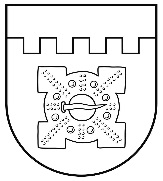 LATVIJAS REPUBLIKADOBELES NOVADA DOMEBrīvības iela 17, Dobele, Dobeles novads, LV-3701Tālr. 63707269, 63700137, 63720940, e-pasts dome@dobele.lvLĒMUMSDobelē2024. gada 2. februārī		      Nr.27/2Par grozījumu Dobeles novada domes 2024. gada 25. janvāra lēmumā Nr. 3/1 “Par apbūves tiesību piešķiršanu uz zemes vienību daļām Dzirnavu ielā 5, Muldavas ielā 2A, Pļavas ielā 3, Dobelē, Dobeles novadā”Saskaņā ar Pašvaldību likuma 10. panta pirmās daļas 21. punktu un Administratīvā procesa likuma 72. panta pirmo daļu, atklāti balsojot: PAR - 17 (Kristīne Briede, Sarmīte Dude, Māris Feldmanis, Edgars Gaigalis, Ivars Gorskis, Gints Kaminskis, Linda Karloviča, Edgars Laimiņš, Sintija Liekniņa, Ainārs Meiers, Sanita Olševska, Andris Podvinskis, Dace Reinika, Guntis Safranovičs, Andrejs Spridzāns, Ivars Stanga, Indra Špela), PRET - nav, ATTURAS – 1 (Viesturs Reinfelds), Dobeles novada dome NOLEMJ:IZDARĪT Dobeles novada domes 2024. gada 25. janvāra lēmumā Nr.3/1 “Par apbūves tiesību piešķiršanu uz zemes vienību daļām Dzirnavu ielā 5, Muldavas ielā 2A, Pļavas ielā 3, Dobelē, Dobeles novadā” šādu grozījumu:Aizstāt lēmuma 2. punktā vārdus, ciparus un pieturzīmes “870 EUR (astoņi simti septiņdesmit euro)” ar vārdiem, cipariem un pieturzīmēm “920 EUR (deviņi simti divdesmit euro)”.Domes priekšsēdētājs									I.Gorskis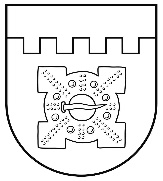 LATVIJAS REPUBLIKADOBELES NOVADA DOMEBrīvības iela 17, Dobele, Dobeles novads, LV-3701Tālr. 63707269, 63700137, 63720940, e-pasts dome@dobele.lvLĒMUMSDobelē2024. gada 2. februārī                                                                                           Nr.28/2Par izglītības iestāžu izmaksām pašvaldību savstarpējiem norēķiniem par izglītības iestāžu  sniegtajiem pakalpojumiem Saskaņā ar Pašvaldību likuma 10. panta pirmās daļas 21. punktu, Ministru kabineta 2016. gada 28. jūnija noteikumos Nr. 418 “Kārtība, kādā veicami pašvaldību savstarpējie norēķini par izglītības iestāžu  sniegtajiem pakalpojumiem” noteikto un, ievērojot pašvaldības budžeta iestāžu uzturēšanas izdevumus 2023. gadā, atklāti balsojot: PAR - 17 (Kristīne Briede, Sarmīte Dude, Māris Feldmanis, Edgars Gaigalis, Ivars Gorskis, Gints Kaminskis, Linda Karloviča, Edgars Laimiņš, Sintija Liekniņa, Ainārs Meiers, Sanita Olševska, Andris Podvinskis, Dace Reinika, Guntis Safranovičs, Andrejs Spridzāns, Ivars Stanga, Indra Špela), PRET - nav, ATTURAS – 1 (Viesturs Reinfelds), Dobeles novada dome NOLEMJ: 1.NOTEIKT ar 2024. gada 1. janvāri  pašvaldību savstarpējos norēķinos par izglītības iestāžu sniegtajiem pakalpojumiem pielietojamos izcenojumus vienam audzēknim mēnesī saskaņā ar lēmuma 1. pielikumu un 2. pielikumu. 2.UZDOT Dobeles novada Izglītības pārvaldei: 2.1. sagatavot un organizēt līgumu noslēgšanu ar pašvaldībām, kuru teritorijā dzīvojošie audzēkņi apmeklē Dobeles novada pašvaldības izglītības iestādes; 2.2. katru ceturksni precizēt audzēkņu skaitu izglītības iestādēs; 2.3. 15 dienas pirms līgumā norādītā samaksas termiņa rēķinu un precizēto audzēkņu sarakstu nosūtīt pašvaldībām savstarpējo norēķinu veikšanai; 2.4. nodrošināt kontroli par līgumu izpildi. 3. Atzīt par spēku zaudējušu 2023. gada 28. septembra lēmumu Nr. 382/13   „Par izglītības iestāžu izmaksām pašvaldību savstarpējiem norēķiniem par izglītības iestāžu sniegtajiem pakalpojumiem”. Domes priekšsēdētājs                                                                                          I.GorskisLATVIJAS REPUBLIKADOBELES NOVADA DOMEBrīvības iela 17, Dobele, Dobeles novads, LV-3701Tālr. 63707269, 63700137, 63720940, e-pasts dome@dobele.lvLĒMUMSDobelē2024. gada 2. februārī                                                                                           Nr.29/2Par 2024. gada prioritārā investīciju projekta “Dobeles stadiona pārbūve II kārta” īstenošanuSaskaņā ar Pašvaldību likuma 10. panta pirmās daļas 17. punktu, likuma “Par valsts budžetu 2024. gadam un budžeta ietvaru 2024., 2025. un 2026. gadam”  36. panta  otrās daļas 8. punktu, Dobeles novada attīstības programmas 2021.-2027. gadam rīcības virziena “RV4 Sports un aktīvā atpūta” uzdevumu “U10 Nodrošināt daudzveidīgas sporta un aktīvās atpūtas aktivitātes un tam nepieciešamo infrastruktūru”  un, ņemot vērā Investīciju plānu, atklāti balsojot: PAR - 15 (Sarmīte Dude, Māris Feldmanis, Ivars Gorskis, Gints Kaminskis, Linda Karloviča, Edgars Laimiņš, Sintija Liekniņa, Ainārs Meiers, Sanita Olševska, Andris Podvinskis, Dace Reinika, Guntis Safranovičs, Andrejs Spridzāns, Ivars Stanga, Indra Špela), PRET – 1 (Edgars Gaigalis), ATTURAS – nav, NEBALSO – 2 (Kristīne Briede, Viesturs Reinfelds), Dobeles novada dome NOLEMJ:Atzīt investīciju projektu “Dobeles stadiona pārbūve II kārta  (turpmāk – Projekts) par prioritāru 2024.gadā, to, ka projekts atbilst Dobeles novada attīstības programmas 2021.-2027.gadam rīcības virziena “RV4” Sports un aktīvā atpūta, uzdevumam “U10” Nodrošināt daudzveidīgas sporta un aktīvās atpūtas aktivitātes un tam nepieciešamo infrastruktūru, ieraksts Nr.51, un nodrošina lietderīgu investīciju īstenošanu pašvaldības autonomās funkcijas “veicināt sporta attīstību, tostarp uzturēt un attīstīt pašvaldības sporta bāzes, atbalstīt sportistu un sporta klubu, arī profesionālo sporta klubu, darbību un sniegt atbalstu sporta pasākumu organizēšanai” izpildei;Noteikt kopējās Projekta realizācijas izmaksas 1 896 027,08 EUR (viens miljons astoņi simti deviņdesmit seši tūkstoši divdesmit septiņi  euro, 8 centi) apmērā, t.sk. pievienotās vērtības nodoklis, tai skaitā:Plānotais  aizņēmums   ir 1 500 000 EUR (viens miljons pieci simti tūkstoši euro);Pašvaldības finansējums ir 396 027,08 EUR (trīs simti deviņdesmit seši tūkstoši divdesmit septiņi euro,  8 centi).Projekta ieviešanas nodrošināšanai lūgt ilgtermiņa aizdevumu Valsts kasei vai komercbankai (pie izdevīgākiem kopējiem aizņemšanās nosacījumiem)  1 500 000  EUR (viens miljons pieci simti tūkstoši  euro) apmērā uz 21 (divdesmit vienu) gadu, paredzot atmaksu sākt ar 2025. gada martu, to atmaksājot līdz 2044. gada decembrim. Aizņēmumu izņemt  2024. gadā.  Pašvaldības līdzfinansējumu Projekta realizācijai nodrošināt no Dobeles novada pašvaldības 2024. gada budžeta , sadaļā Teritoriju attīstība, struktūrvienībai Dobeles stadiona pārbūve  ieplānotajiem finanšu līdzekļiem.Projekta realizācijas laiks: 2023. gada septembris – 2024. gada 31.decembris.Garantēt aizņēmuma atmaksu ar Dobeles novada pašvaldības budžeta līdzekļiem.Domes priekšsēdētājs							I.GorskisLATVIJAS REPUBLIKADOBELES NOVADA DOMEBrīvības iela 17, Dobele, Dobeles novads, LV-3701Tālr. 63707269, 63700137, 63720940, e-pasts dome@dobele.lvLĒMUMSDobelē2024. gada 2. februārī                                                                                           Nr.30/2Par domes priekšsēdētāja, domes priekšsēdētāja vietnieku un deputātu atlīdzību	Saskaņā ar Dobeles novada pašvaldības institūciju amatpersonu un darbinieku atlīdzības nolikuma (apstiprināts ar Dobeles novada domes 2021. gada 25. novembra lēmumu Nr. 297/16) (turpmāk – Atlīdzības nolikums) 11., 12. punktu un 17.punktu, domes priekšsēdētāja, domes priekšsēdētāju vietnieku un deputātu mēnešalgas tiek noteiktas ņemot vērā Valsts kancelejas noteikto bāzes mēnešalgas apmēru, piemērojot Atlīdzības nolikumā norādītos koeficientus.Atbilstoši Valsts un pašvaldību institūciju amatpersonu un darbinieku atlīdzības likuma 4. panta otrajai un trešajai daļai, Valsts kanceleja aprēķina nākamā gada bāzes mēnešalgas apmēru un publicē to Valsts kancelejas tīmekļvietnē līdz kārtējā gada 1. maijam. Ņemot vērā bāzes mēnešalgas apmēra pieaugumu 2024. gadā un to, ka pašvaldības administrācijas darbinieku mēnešalgu apmērus ir iespējams pārskatīt un palielināt tikai ar 2024.gada otro pusgadu, ievērojot solidaritātes un vienlīdzības principu, lai nodrošinātu vienotu principu ievērošanu mēnešalgu noteikšanā Dobeles novada pašvaldībā, pamatojoties uz Pašvaldību likuma 10. panta pirmās daļas 14. punktu,  atklāti balsojot: PAR - 11 (Sarmīte Dude, Ivars Gorskis, Gints Kaminskis, Linda Karloviča, Edgars Laimiņš, Sintija Liekniņa, Sanita Olševska, Dace Reinika, Guntis Safranovičs, Ivars Stanga, Indra Špela), PRET – 1 (Ainārs Meiers), ATTURAS – 4 (Andris Podvinskis, Viesturs Reinfelds, Māris Feldmanis, Andrejs Spridzāns), NEBALSO – 2 (Kristīne Briede, Edgars Gaigalis), Dobeles novada dome NOLEMJ:	Noteikt, ka laika periodā no 2024. gada 1. janvāra līdz 2024. gada 30. jūnijam domes priekšsēdētāja, domes priekšsēdētāja vietnieku un deputātu mēnešalga tiek noteikta 2023.gadā noteiktajā apmērā.Domes priekšsēdētājs	I.GorskisLATVIJAS REPUBLIKADOBELES NOVADA DOMEBrīvības iela 17, Dobele, Dobeles novads, LV-3701Tālr. 63707269, 63700137, 63720940, e-pasts dome@dobele.lvLĒMUMSDobelē2024. gada 2. februārī                                                                                           Nr.31/2Par saistošo noteikumu Nr.3 ’’Dobeles novada pašvaldības budžets 2024.gadam” apstiprināšanuSaskaņā likuma „Par pašvaldību budžetiem” 16.panta pirmo daļu, Pašvaldību  likuma 10.  panta pirmās daļas 1.punktu un  48. pantu, atklāti balsojot: PAR - 12 (Sarmīte Dude, Māris Feldmanis, Ivars Gorskis, Gints Kaminskis, Linda Karloviča, Edgars Laimiņš, Sintija Liekniņa, Sanita Olševska, Dace Reinika, Guntis Safranovičs, Andrejs Spridzāns, Indra Špela), PRET – 5 (Kristīne Briede, Edgars Gaigalis, Andris Podvinskis, Viesturs Reinfelds, Ainārs Meiers), ATTURAS – 1 (Ivars Stanga), Dobeles novada dome NOLEMJ:Apstiprināt Dobeles novada domes saistošos noteikumus Nr.3 ’’Dobeles novada pašvaldības budžets 2024. gadam”.Apstiprināt Dobeles novada domes saistošos noteikumus Nr.3 ’’Dobeles novada pašvaldības budžets 2024.gadam” (turpmāk - saistošie noteikumi)  (pielikumā).Triju darbdienu laikā pēc parakstīšanas saistošos noteikumus un to paskaidrojuma rakstu nosūtīt zināšanai  Vides  aizsardzības  un  reģionālās attīstības  ministrijai  un  izsludināšanai oficiālajā izdevumā  “Latvijas Vēstnesis”.  Saistošie  noteikumi stājas spēkā nākamajā dienā pēc to izsludināšanas oficiālajā izdevumā “Latvijas Vēstnesis”.Kontroli par šī lēmuma izpildi veikt Dobeles novada pašvaldības izpilddirektoram. Domes priekšsēdētājs							I.GorskisLATVIJAS REPUBLIKADOBELES NOVADA DOMEBrīvības iela 17, Dobele, Dobeles novads, LV-3701Tālr. 63707269, 63700137, 63720940, e-pasts dome@dobele.lvAPSTIPRINĀTI ar Dobeles novada domes2024. gada 2. februāra lēmumu Nr.31/2.2024. gada 2. februārī	Saistošie noteikumi Nr.3Dobeles novada pašvaldības budžets 2024.gadamIzdoti saskaņā ar Pašvaldību  likuma 10.  panta pirmās daļas 1.punktu un  48.pantu, „Par pašvaldību budžetiem” 16.panta pirmo daļuApstiprināt Dobeles novada pašvaldības pamatbudžeta 2024.gadam ieņēmumus 52 733 943 euro apmērā, izdevumus 60 145 489 euro apmērā un finansēšanas līdzekļus 7 411 546 euro apmērā saskaņā ar 1., 2. un 3.pielikumu.Apstiprināt Dobeles novada pašvaldības pamatbudžeta līdzekļu atlikumu uz 2024.gada 1.janvāri 8 169 300 euro apmērā. Apstiprināt Dobeles novada pašvaldības ziedojumu un dāvinājumu budžetu 2024.gadam  izdevumos 14 985 euro apmērā un finansēšanas līdzekļus 14 985 euro apmērā saskaņā   ar 4.pielikumu.     Noteikt Dobeles novada pašvaldības ziedojumu budžeta līdzekļu atlikumu uz   2024.gada 1.janvāri 15 025 euro apmērā, un noteikt līdzekļu atlikumu uz 2025.gada 1.janvāri 40 euro apmērā. Apstiprināt Dobeles novada pašvaldības pamatbudžeta  ieņēmumus no saņemtajiem, aizņēmumiem 2024.gadam 1 629 485 euro apmērā un aizņēmumu pamatsummu atmaksai paredzētos līdzekļus 2  387 239 euro apmērā.Noteikt no Dobeles novada pašvaldības 2024.gada pamatbudžeta neparedzētiem izdevumiem novirzāmo līdzekļu apjomu 150 000 euro apmērā. Apstiprināt Dobeles novada pašvaldības ilgtermiņa saistību apjomu saskaņā ar 5.pielikumu.Apstiprināt autoceļa fonda līdzekļu plānu vidējam termiņam saskaņā ar 6.pielikumu.Budžeta izpildītāji gada laikā drīkst izdarīt pamatbudžeta izdevumus tādā apmērā, kādā tiem Finanšu un grāmatvedības nodaļa asignējusi līdzekļus no vispārējiem ieņēmumiem, kā arī no budžeta izpildītāja faktiski iegūtajiem ieņēmumiem par sniegtajiem maksas pakalpojumiem un no citiem pašu ieņēmumiem. Budžeta izpildītājs ir atbildīgs par to, lai budžeta izdevumi tiktu veikti saskaņā ar noteiktajiem mērķiem, apstiprinātiem darbības plāniem un izdevumi nepārsniedz tāmē apstiprinātos plānotos budžeta izdevumus ekonomiskās klasifikācijas kodu pirmās zīmes ietvaros.Noteikt, ka budžeta iestāžu tāmēs paredzētie līdzekļi inventāra un pamatlīdzekļu iegādei ir apgūstami līdz kārtējā budžeta gada 1.oktobrim.Noteikt, ka laika posmā starp Dobeles novada pašvaldības budžeta grozījumiem līdzekļus no programmas ” Izdevumi neparedzētiem gadījumiem” var piešķirt ar Dobeles novada domes priekšsēdētāja rīkojumu neatliekamu un nozīmīgu pasākumu izdevumiem, kas nav paredzēti pašvaldības pamatbudžeta apropriācijās, visus piešķīrumus iekļaujot kārtējos budžeta grozījumos, kurus apstiprina Dobeles novada dome.Noteikt ziedojumu un dāvinājumu budžetam apropriāciju, kas pieļauj tādus izdevumus, kuri nepārsniedz faktisko ieņēmumu un naudas līdzekļu atlikumu līmeni saimnieciskā gada sākumā.Budžeta izpildītāji pamatbudžeta ieņēmumus par sniegtajiem maksas pakalpojumiem un citus pamatbudžeta ieņēmumus, kā arī ziedojumu budžeta ieņēmumus, kas pārsniedz budžetā noteikto apjomu, ar Dobeles novada domes atļauju var novirzīt izdevumu papildus finansēšanai. Budžeta izpildītāji drīkst izdarīt grozījumus tāmēs apstiprināto budžeta līdzekļu ietvaros, iesniedzot tos apstiprināšanai Dobeles novada domei. Visas izmaiņas apstiprinātajās budžeta tāmēs iekļaujamas kārtējos Dobeles novada pašvaldības 2024.gada budžeta grozījumos, kurus pieņem Dobeles novada dome. Domes priekšsēdētājs									I.GorskisEKONOMISKĀS SITUĀCIJAS RAKSTUROJUMS UNPASKAIDROJUMA RAKSTSDOBELES NOVADA PAŠVALDĪBAS 2024. GADA BUDŽETAMNOVADA RAKSTUROJUMSDobeles novads izveidots apvienojot Dobeles, Auces un Tērvetes novadu, kopskaitā 21 teritoriālo vienību. Novadā ir divas pilsētas – Dobele un Auce. Dobeles pilsētā atrodas novada administratīvais centrs.Auces pilsēta ar lauku teritoriju atrodas 42 kilometru attālumā no Dobeles, starp Zemgali un Kurzemi, pašos Latvijas dienvidos, tikai 7 km no Lietuvas robežas. Novads robežojas ar Saldus, Tukuma un Jelgavas novadu, tam ir 50,32 km gara robežas zona ar Lietuvu.Dobeles novada teritorijā uz 01.01.2023. visvairāk iedzīvotāju un vislielākais iedzīvotāju blīvums ir novada centrā - Dobeles pilsētā (9224 iedzīvotāji, blīvums 1153 iedz./km2). Ne tik blīvi apdzīvota ir Auces pilsēta (2368 iedzīvotāji, 646,99 iedz./km2). Tikai 5 novada pagastos iedzīvotāju skaits ir virs viena tūkstoša. Lielākais pagasts iedzīvotāju skaita ziņā ir Auru pagasts, tajā ir arī lielākais iedzīvotāju blīvums (26,48 iedz./km2), savukārt vismazāk iedzīvotāju ir Ukru pagastā, arī mazākais iedzīvotāju blīvums ir šajā pagastā - 3,27 iedz./km2.Līdzīgi kā visā Latvijā, Dobeles novadā iedzīvotāju skaits gadu no gada samazinās.1.att. Iedzīvotāju skaits novada teritoriālajās vienībās uz 01.01.2023 (PMLP dati).Salīdzinot ar iepriekšējo gadu 2023. gadā Dobeles novadā ir nedaudz samazinājies darbaspējas vecuma iedzīvotāju skaits, savukārt, iedzīvotāju līdz darbaspējas vecumam un pēc darbaspējas vecuma skaits nedaudz palielinājies.2.att. Darbspējas vecuma struktūra novadā uz 01.01.2023 (PMLP dati).Viens no ekonomiskās situācijas rādītājiem ir bezdarba līmenis. Reģistrētais bezdarba līmenis Dobeles novadā uz 30.11.2023. bija  – 4,8 %, kas ir par 0,2 procentpunktiem  vairāk  nekā 2022. gada  30. novembrī. Zemgales statistiskajā reģionā kopumā uz šo pašu laika periodu – 3,9 %, valstī kopumā 4,1%.Galvenie saimnieciskās darbības virzieni ir lauksaimniecība novada lauku teritorijā, tirdzniecība un pakalpojumu sfēra, un rūpniecība Dobeles un Auces pilsētā. Dobeles pilsētā sekmīgi strādā vairāki konkurētspējīgi uzņēmumi, kuru saražotās produkcijas lielākā daļa tiek eksportēta. Rūpniecība Dobelē veido pusi no te radītās pievienotās vērtības, uzrādot augstu rādītāju valstī. Novada lauku teritorijā galvenās nozares ir lauksaimniecība un mežsaimniecība. Novadā ir vienas no auglīgākajām lauksaimniecībā izmantojamām zemēm (Tērvetes un Dobeles apkārtne), savukārt, lielāki mežu masīvi koncentrēti Auces apkārtnē.Pēc Lursoft statistikas datiem Dobeles novadā 2023. gadā bija 2133 aktīvi uzņēmumi. 2023. gadā novadā reģistrēti 78 jauni uzņēmumi, no tiem 71 sabiedrība ar ierobežotu atbildību, 7 individuālie komersanti un 85 uzņēmumi likvidēti. Pašvaldības pamatbudžeta ieņēmumi uz 1 novada iedzīvotāju  katru gadu palielinās un 2023.gadā sasniedza 1 942 EUR, kas salīdzinot ar 2022.gadu pieauguši par 405 EUR.  	Pašvaldības darbības finansiālo pamatu veido budžets, kas ir svarīgākais instruments pašvaldības autonomo funkciju izpildes nodrošināšanai, ekonomisko un sociālo vajadzību sabalansēšanai, kā arī pašvaldības teritorijas ilgtermiņa attīstībai. Pašvaldības ekonomisko attīstību un finanses ietekmē kopīgā situācija ekonomiskajā un sociālajā vidē valstī. Lai pašvaldība nodrošinātu līdzsvarotu un ilgtermiņā noturīgu izaugsmi savā teritorijā, nepieciešama stabila makroekonomiskā vide valstī. Dobeles novada pašvaldības budžeta projekts 2024. gadam izstrādāts, pamatojoties uz likumu ”Par valsts budžetu 2024.gadam un budžeta ietvaru 2024.,2025. un 2026.gadam”,  ievērojot Pašvaldību likumu, likumu „Par pašvaldību budžetiem”, Likumu par budžetu un finanšu vadību, kā arī citu normatīvo aktu prasības. Sagatavojot budžeta projektu 2024. gadam, pieejamie resursi tika plānoti atbilstoši novada attīstības prioritātēm, nodrošinot visu pašvaldības iestāžu darbību, attīstību veicinošu investīciju projektu ieviešanu un realizāciju. Pašvaldības uzstādījumi novada attīstībai ir noteikti ar domes lēmumu apstiprinātos attīstības plānošanas dokumentos:Dobeles novada ilgtspējīgas attīstības stratēģijā 2021.-2045.gadam noteikta ilgtermiņa attīstības vīzija: "līdzsvaroti attīstīts, ekonomiski patstāvīgs un zaļš novads Zemgalē", stratēģiskie mērķi: "Pilnvērtīga un labklājīga vieta cilvēka dzīvei", "Ekonomiski spēcīgs novads" un "Tīra, bioloģiski daudzveidīga un ilgtspējīga vide", ilgtermiņa attīstības prioritātes: "Kvalitatīvi publiskie pakalpojumi", "Pieejama un kvalitatīva infrastruktūra" un "Teritorijas kohēzija";Dobeles novada attīstības programmā 2021.-2027.gadam īpaša nozīme pievērsta ilgtspējīgas attīstības principam, nodrošinot iedzīvotājiem kvalitatīvu dzīves un darba vidi, līdzsvarotu ekonomisko attīstību, racionāli izmantojot dabas un materiālos resursus, saglabājot un attīstot dabas un kultūras mantojumu. Dobeles novada attīstībai ir izvirzītas 3 vidēja termiņa prioritātes (VTP) – aktualitātes, kurām jāvērš īpaša uzmanība laika posmā no 2021. līdz 2027.gadam, tām pakārtoti rīcības virzieni (RV) un uzdevumi (U).VTP1: Moderna, veselīga, aktīva un saliedēta dzīves telpa:RV1 Izglītība visos vecumos (nodrošināt pieejamu, kvalitatīvu un iekļaujošu pirmsskolas, vispārējo un speciālo izglītību, nodrošināt pieejamu un kvalitatīvu interešu, profesionālās ievirzes izglītību, attīstīt profesionālo izglītību un mūžizglītības piedāvājumu, veicināt darba tirgum atbilstošu izglītības piedāvājumu un infrastruktūru);RV2 Kopiena (veidot iekļaujošu, aktīvu un saliedētu novadu ar kopīgām apvienotā novada un individuālām teritoriālo kopienu tradīcijām, sekmēt nevalstiskā sektora darbību un ilgtspēju, attīstīt dažādām iedzīvotāju interešu grupām piemērotu vidi);RV3 Kultūrvide (attīstīt bibliotēku un muzeju darbību, attīstīt kultūras pasākumu piedāvājumu un kultūras infrastruktūru);RV4 Sports un aktīvā atpūta (nodrošināt daudzveidīgas sporta un aktīvās atpūtas aktivitātes un tam nepieciešamo infrastruktūru, sekmēt augstu sasniegumu sportu);RV5 Veselības aprūpe un veicināšana (veicināt veselīgu dzīvesveidu un iedzīvotāju labbūtību, pilnveidot veselības aprūpes pakalpojumus un pieejamību);RV6 Sociālā aizsardzība un pakalpojumi (pilnveidot sociālo pakalpojumu nodrošinājumu, attīstīt jaunus sociālos pakalpojumus);RV7 Drošība (uzlabot sabiedrisko kārtību un tam nepieciešamo nodrošinājumu, attīstīt visu pušu sadarbību sabiedrības drošības uzlabošanā);RV8 Pārvaldība un sadarbība (pilnveidot sabiedrības līdzdalības iespējas, stiprināt novada pārvaldības modeli, kapacitāti un sadarbību iestāžu un struktūrvienību starpā, modernizēt publisko pakalpojumu sniegšanai nepieciešamo tehnisko nodrošinājumu, attīstīt un stiprināt sadarbību ar partneriem vietējā, reģionālā, nacionālā un starptautiskā mērogā (dažādās jomās)VTP2: Dinamiska uzņēmējdarbības vide:RV9 Uzņēmējdarbības attīstība (pilnveidot uzņēmējdarbības vides atbalsta pasākumus, attīstīt uzņēmējdarbību sekmējošu infrastruktūru un pakalpojumus, sekmēt vietējās ekonomikas dažādošanu);RV10 Nodarbinātības attīstība (sekmēt darbaspēka piesaisti un attīstību, sekmēt jaunu uzņēmumu attīstību); RV11 Tūrisms (veicināt tūrisma un pakalpojumu nozares attīstību).VTP3 Ilgtspējīgi apsaimniekota teritorija:RV12 Mobilitāte (pilnveidot satiksmes infrastruktūru un drošību, attīstīt gājēju un velo satiksmes infrastruktūru, attīstīt iekšējo un ārējo sasniedzamību un savienojamību);RV13 Dzīvojamais fonds (attīstīt pašvaldības dzīvojamo fondu un veicināt jaunu mājokļu būvniecību, uzlabot mājokļu apsaimniekošanu, energoefektivitāti un iekšpagalmu infrastruktūru); RV14 Publiskā ārtelpa un kultūrvēsturiskais mantojums (pilnveidot publiskās ārtelpas kvalitāti un pieejamību, saglabāt un attīstīt kultūrvēsturiskā mantojuma infrastruktūru un materiāltehnisko bāzi, nodrošināt Dobeles un Auces pilsētvides attīstību, attīstīt publisko ūdeņu izmantošanu un apsaimniekošanu); RV15 Publiskā infrastruktūra, klimatnoturība un enerģētika (modernizēt inženiertehnisko infrastruktūru, paaugstināt pašvaldības īpašumu energoefektivitāti, pielāgoties klimata pārmaiņām, ieviešot atbilstošus risinājumus iespējamo risku novēršanai);RV16 Īpašumu un vides pārvaldība (veicināt ilgtspējīgu atkritumu apsaimniekošanu un šķirošanu, pilnveidot pašvaldības īpašumu pārvaldību, nodrošināt ilgtspējīgu dabas resursu izmantošanu un vides aizsardzību).Atbilstoši Dobeles novada attīstības programmā 2021.-2027. gadam noteiktajām vidēja termiņa prioritātēm un izvirzītajiem rīcības virzieniem 2024. gadā un turpmākajos gados pašvaldības budžetā svarīgi nodrošināt finanšu līdzekļus novada attīstības nodrošināšanai un investīciju projektu realizācijai. Lai arī pašvaldībai finanšu jomā gads būs izaicinājumu pilns, iespēju robežās ir plānots turpināt novada infrastruktūras attīstību, nodrošināt finansējumu kvalitatīvai izglītības iestāžu sistēmas nodrošināšanai, ielu un ceļu uzturēšanai un uzlabošanai, dzīvojamo teritoriju, nekustamo īpašumu un izglītības un citu iestāžu infrastruktūras sakārtošanai un uzturēšanai,  nodrošināt sociālo atbalstu maznodrošinātajai sabiedrības daļai, paredzēt finansējumu kultūrai un sportam, veselībai, sabiedriskajai kārtībai un drošībai.Lai sasniegtu Dobeles novada pašvaldības plānošanas dokumentos izvirzītos mērķus un prioritātes, īstenotu attīstības programmā noteiktās rīcības, tiek plānoti pašvaldības budžeta līdzekļi, kā arī plānots piesaistīt Eiropas Savienības fondu 2021.-2027. gada plānošanas perioda finansējumu.II. FINANŠU RESURSIPašvaldību budžetu mērķis ir noteikt un pamatot, kāds līdzekļu apjoms tām nepieciešams ar likumu noteikto funkciju, uzdevumu un brīvprātīgo iniciatīvu izpildei periodā, kuram šie līdzekļi ir paredzēti. Dobeles  novada konsolidētā budžeta ieņēmumu kopējais apjoms 2024. gadā prognozēts 52 733 943  euro apmērā, izdevumu kopējais apjoms 60 16 474 euro apmērā. Informācija par budžeta ieņēmumiem atbilstoši ieņēmumu avotiem un budžeta ieņēmumu klasifikācijai ir saistošo noteikumu projekta „Dobeles novada pašvaldības budžets 2024. gadam” 1.,3. pielikumā. Dobeles novada konsolidētā budžeta ieņēmumi 2024. gadā plānoti 52 733 943 euro apjomā. Informācija par budžeta izdevumiem ir saistošo noteikumu projekta „Dobeles novada pašvaldības budžets 2024.gadam” 2., 3., 4. pielikumā. Izdevumi 2024. gadā plānoti 60 160 474 euro apjomā, tai  skaitā pamatbudžeta izdevumi –60 145 489 euro, ziedojumu un dāvinājumu budžeta izdevumi – 14 985 euro. Dobeles novada pašvaldības kopbudžeta izdevumu pārsniegumu pār ieņēmumiem – 7 426 531 euro , aizņēmumu 2024.gada pamatsummu atmaksu  2 387 239 euro ir paredzēts segt no budžeta līdzekļu atlikuma pārskata gada sākumā 8 184 325 euro un  plānoto aizņēmumu  Valsts kasē ieņēmumiem– 1 629 485 euro apmērā, kā arī plānots saglabāt naudas līdzekļu atlikumu  pārskata gada beigās 40  euro apmērā. III. PAMATBUDŽETSIeņēmumiPamatbudžeta ieņēmumi plānoti 52 733 943 euro apmērā. Dobeles novada pašvaldības 2024. gada pamatbudžeta ieņēmumos lielākais īpatsvars ir iedzīvotāju ienākuma nodoklim – 23 545 879 euro, jeb 44,65 % no pamatbudžeta kopējiem ieņēmumiem. Saskaņā ar normatīviem aktiem noteikts, ka iedzīvotāju ienākuma nodokļa ieņēmumu sadalījums starp valsts budžetu un pašvaldību budžetiem ir šāds: pašvaldību budžetiem — 75 procentu apmērā (80 procenti-2020. gadā) un valsts budžetam — 25 procentu apmērā (20 procenti – 2020. gadā). Valsts garantē  100 % Iedzīvotāju ienākuma nodokļa prognozes izpildi. Nodokļu ieņēmumi no nekustamā īpašuma nodokļa 2024. gadā prognozēti  3 549 119 euro apmērā, tie sastāda  6,73 % no pašvaldības pamatbudžeta ieņēmumiem. Prognoze 2024.gadam tika aprēķināta ar koeficientu 0,8 (80%), kā to nosaka Ministru kabineta 2016.gada 10.maija noteikumi Nr. 292 ”Nekustamā īpašuma nodokļa ieņēmumu prognozes noteikšanas kārtība”.Dobeles novada pašvaldības NĪN ieņēmumi :Nekustamā īpašuma nodokļa parāda maksājumi plānoti – 479 093 euro apmērā, tajā skaitā 50 000 euro plānota soda nauda vai nokavējuma nauda par termiņā nesamaksāto nekustamā īpašuma nodokli, kur ieņēmumus  no 2015.gada attiecina uz NĪN klasifikācijas kodiem. Iedzīvotāju ienākuma nodokļa un nekustamā īpašuma nodokļa ieņēmumu prognoze saistīta ar Finanšu ministrijas aprēķiniem, uz kuru pamata katrai pašvaldībai tiek aprēķināta finanšu nepieciešamība un rezultātā tiek noteiktas iemaksas vai dotācijas no  pašvaldību finanšu izlīdzināšanas fonda.2024.gadā pamatbudžetā tiek plānoti ieņēmumi no dabas resursu nodokļa 100 000 euro apmērā .Nenodokļu ieņēmumi: procentu ieņēmumi par kontu atlikumiem, naudas sodi un sankcijas, valsts un pašvaldības nodevas, kā arī ieņēmumi no zemes īpašumu atsavināšanas 2024.gada budžetā kopā plānoti 1 432 166 euro, kas pašvaldības pamatbudžeta ieņēmumu struktūrā veido 2,72%. Ieņēmumi no budžeta iestāžu sniegtajiem maksas pakalpojumiem un citi pašu ieņēmumi plānoti 4 484 800 euro apmērā, kas ir 8,50 % no pamatbudžeta ieņēmumiem. Pašvaldības saņemtie valsts budžeta transferti noteiktam mērķim 2024.gadam plānoti 18 908 490 euro apmērā, kas ir 35,86  % no pašvaldības pamatbudžeta ieņēmumiem.Dobeles novada pašvaldības 2024.gada ieņēmumi no valsts budžeta  mērķdotācijām pedagoģisko darbinieku atlīdzībai (t. skaitā pamata un vispārējai vidējai izglītībai, 5.-6.gadīgo bērnu apmācībai, interešu izglītībai) plānoti 9 955 530 euro apmērā  12 mēnešiem.Valsts budžeta mērķdotācija Bērzupes speciālās internātpamatskolas un Speciālās pirmsskolas izglītības iestādes “Valodiņa” pedagoģisko darbinieku atlīdzībai un  Bērzupes internātpamatskolas uzturēšanas izdevumiem plānota 1 093 191  euro apmērā 12 mēnešiem. Dotācijas sporta, mākslas un mūzikas skolām pedagogu darba samaksai un valsts sociālās apdrošināšanas obligātajām iemaksām  2024.gadā ir plānotas 859 059  euro apmērā. Mērķdotācija pašvaldību māksliniecisko kolektīvu vadītāju atlīdzībai paredzēta 19 344 euro apmērā.Plānots, ka 2024. gadā brīvpusdienu nodrošināšanai izglītojamiem, kas mācās pašvaldības izglītības iestāžu 1.,2.,3. un 4. klasēs, no valsts budžeta tiks saņemta mērķdotācija 315 183 euro apmērā. Valsts budžeta finansējums vienam skolēnam dienā nodrošina ēdināšanas izdevumu apmaksu 1,54  euro vērtībā. 2024.gadā mācību literatūras un mācību līdzekļu iegādei plānoti valsts budžeta līdzekļi 78 505  euro apmērā. Saskaņā ar Ministru kabineta 2012.gada 18.decembra noteikumiem Nr.942 „Kārtība, kādā piešķir un finansē asistenta pakalpojumu pašvaldībās” 2024.gadā Dobeles novada pašvaldībai ir piešķirts finansējums asistenta pakalpojuma nodrošināšanai personām, kurām noteikta I un II invaliditātes grupa un personām no 5 līdz 18 gadu vecumam, kurām izsniegts atzinums par īpašas kopšanas nepieciešamību –770 000 euro apmērā.No 2020.gada pašvaldības pamatbudžeta sastāvā tiek plānota arī mērķdotācija pašvaldības ceļu un ielu ikdienas uzturēšanai, 2024. gadā tā plānota  1 188 058  euro apmērā. Dobeles novada pašvaldība 2024. gadā plāno saņemt transfertus no valsts un pašvaldību budžeta iestādēm Eiropas Savienības politiku instrumentu līdzfinansētajiem projektiem 805 529 euro apmērā. 2024. gadā pašvaldības budžetā plānots saņemt dotāciju 3 673 569 euro apmērā no pašvaldību finanšu izlīdzināšanas fonda, kas ir 6,97 % no pašvaldības pamatbudžeta ieņēmumiem.Pašvaldības budžetu transferti 2024.gadam plānoti 693 489 euro apmērā, kas ir 1,32 % no pašvaldības pamatbudžeta ieņēmumiem. Kā pašvaldību budžetu transferti tiek uzskaitīti ieņēmumi par izglītības un sociālo iestāzu sniegtajiem pakalpojumiem.IzdevumiDobeles novada pašvaldības pamatbudžeta izdevumi atbilstoši  funkcionālajām kategorijām:	Dobeles novada pašvaldības pamatbudžeta ieņēmumi tiek novirzīti pašvaldības funkciju nodrošināšanai – izdevumiem no budžeta finansētu institūciju, tajā skaitā pašvaldības izglītības, kultūras un sporta iestāžu, sociālās aizsardzības iestāžu, sabiedriskās kārtības un drošības iestāžu,  pagastu pārvalžu un centrālās administrācijas uzturēšanai, novada izglītības, sporta un kultūras pasākumu finansēšanai, novada infrastruktūras uzturēšanai, pabalstiem maznodrošinātiem iedzīvotājiem, investīciju projektu finansēšanai, atbalstam biedrībām un nodibinājumiem, kā arī citiem izdevumiem, kas atbilstoši budžeta funkcionālai klasifikācijai paredzēti Dobeles novada domes saistošo noteikumu projekta  „Dobeles novada pašvaldības  budžets 2024.gadam” 2. pielikumā.    1.att.Dobeles novada 2024. gada pamatbudžeta izdevumu īpatsvars % no kopējā plāna Vislielākais izdevumu apjoms ikgadējā pamatbudžetā plānots izglītības iestāžu uzturēšanai un ar izglītību saistīto pasākumu finansēšanai. Izglītības nozarei 2024.gadā plānotais izdevumu apjoms ir 28 627 154 euro, kas ir 47,60  % no plānotajiem kopējiem pamatbudžeta izdevumiem, tajā skaitā valsts budžeta mērķdotācijas apjoms, kas paredzēts daļējai šo izdevumu segšanai, ir 11 912 650  euro jeb 41,61 % no visiem izglītībai plānotajiem izdevumiem.Pamatbudžeta izdevumi izglītībai atbilstoši ekonomiskajām kategorijāmAtalgojums un valsts sociālās apdrošināšanas obligātās iemaksas izglītības nozarei 2024. gadā  ir paredzētas 22 144 608  euro jeb 77,36  % no izglītībai plānotajiem izdevumiem. 2024.gadā  paredzēts būtisks izdevumu pieaugums pirmsskolas pedagogu atalgojumam, kur noteiktā darba samaksa par vienu likmi ir palielināta par 30%.Profesionālas ievirzes izglītības iestādēs 2023./2024. mācību gada 1.septembrī mācības uzsāka 913 audzēkņi, tai skaitā 410 Dobeles Sporta skolā, 216 Dobeles mūzikas skolā, 169 audzēkņi Auces Mūzikas un mākslas skolā un 118  Dobeles mākslas skolā, kas kopumā ir par 7 % vairāk nekā iepriekšējā mācību gadā. Visvairāk palielinājies audzēkņu skaits ir sporta skolā par 33 audzēkņiem, kas sastāda 8,8 % un  par 19 audzēkņiem palielinājies Auces mūzikas un mākslas skolā, kas ir par 12,7 % vairāk.Pamata un vispārējās vidējas izglītības iestādēs 2023.gada 1.septembrī mācības uzsāka 3285   audzēkņi (tai skaitā 316  audzēkņi profesionālās izglītības programmās), kas ir par 4,1 % vairāk ka iepriekšējā mācību gada sākumā un par 6 % vairāk profesionālās izglītības programmās. 1443 audzēkņi pirmsskolas izglītības iestādēs, kas ir  par 35 audzēkņiem mazāk,  nekā iepriekšējā mācību gada sākumā.Pašvaldība  jau piekto  gadu turpina maksāt stipendijas profesionālās ievirzes skolu audzēkņiem. 2024.gadā šim mērķim plānoti 75 840  euro, kas ir par 7 840 euro vairāk kā 2023.gadā, jo ir pieaudzis izglītojamo skaits.Kompensācija par braukšanas izdevumiem un pārvadājumu nodrošināšanai izglītības iestāžu audzēkņiem plānota 372 598  euro apmērā. Dobeles novada vēsturiskajā teritorijā un Tērvetes teritorijā skolēnu pārvadājumi ir deleģēti pašvaldības kapitālsabiedrībai SIA “DOBELES AUTOBUSU PARKS”, Auces teritorijā pārvadājumus organizē pašvaldības pārvaldes struktūrvienība.Kārtējos izdevumos ir ieplānoti izdevumi brīvpusdienu nodrošināšanai Dobeles novada pašvaldības izglītības iestāžu sākumskolas klašu skolēniem gan no valsts budžeta, gan pašvaldības budžeta līdzekļiem. Plānots, ka 2024. gadā  1.-4. klašu skolēnu brīvpusdienām izlietos 630 366  euro, no kuriem 315 183 euro valsts budžeta finansējums , un no pašvaldības budžeta līdzekļiem 5.-12.klašu skolēniem 704 344  euro apmērā. 2021.gada nogalē tika izstrādāti saistošie noteikumi, kas paredz vienotu nostāju brīvpusdienu apmaksai visā  novada teritorijā- visiem 1-12. klašu audzēkņiem un 5.-6.gadu pirmsskolas audzēkņiem.Kārtējos izdevumos ir ieplānoti izdevumi izglītības iestāžu remontdarbiem 340 417 euro apmērā, ir paredzēts veikt remontdarbus sekojošās iestādēs:2024. gadā mācību līdzekļu un inventāra iegādei ir paredzēts finansējums 322 133 euro apmērā ( t.sk. mācību līdzekļi 190 704 euro, inventārs 131 429 euro). Pamatkapitāla veidošanai izglītības iestādēs plānots finansējums 372 410 euro, tai skaitā mācību grāmatu iegādei 78 145 euro, datortehnikas un citas biroja tehnikas iegādei 176 937 euro,  pārējo pamatlīdzekļu iegādei 109 621 euro ( virtuves aprīkojums, bērnu laukumu iekārtas, mūzikas instrumenti un sporta aprīkojums). 2024. gadā izglītībā  plānots izlietot finansējumu  92 764  euro  apmērā Eiropas savienības (ES) finansēto projektu realizācijai. Projektos plānots turpināt preventīvo darbu ar jauniešiem, kuri neapmeklē izglītības iestādes un nestrādā, kā arī sadarbojoties ar Nodarbinātības Valsts aģentūru veikt pieaugušo apmācību, lai veicinātu iesaisti darba tirgū, tāpat tiks nodrošināta pedagogu apmācība individuālo kompetenču pieejas attīstībai. 2024.gadā arī tiks turpināta skolu iesaiste Erasmus+ projektos.Izglītības pārvaldes rīkotajām izglītības aktivitātēm , pasākumiem un metodiskajam darbam 2024.gadā plānots finansējums 118 731 euro apmērā.Tāpat 2024.gadā plānots uzsākt projekta realizāciju, kura ietvaros tiks iegādāts elektro autobuss skolēnu pārvadājumiem, kā arī izbūvēta uzlādes vieta minētajam autobusam. 2024.gadā šim mērķim paredzēts finansējums 127 510 euro apmērā ( t.sk. ES fondu finansējums EUR 105 380, pašvaldības finansējums EUR 22 130).Vispārējo valdības dienestu vajadzībām 2024.gada pamatbudžetā paredzēti 6 574 257 euro, jeb 10,93 % no pašvaldības pamatbudžeta izdevumiem.Izdevumi vispārējiem valdības dienestiem atbilstoši ekonomiskajām kategorijāmSaskaņā ar budžeta izdevumu klasifikāciju atbilstoši funkcionālajām kategorijām klasifikācijā „Vispārējie valdības dienesti” ir iekļauti: 1) centrālās administrācijas (deputāti, administrācija, komisijas, kanceleja, iekšējais audits, juridiskie pakalpojumi, dzimtsarakstu nodaļa, finanšu nodaļa, personāla nodaļa) uzturēšanas izdevumi; 2) pagastu pārvalžu uzturēšanas izdevumi; 3) pašvaldības budžeta parāda darījumu apkalpošanas izdevumi - aizņēmumu procentu maksājumu un aizņēmumu apkalpošanas maksa. No plānotajiem izdevumiem vispārējiem valdības dienestiem 3 636 254  euro jeb 55,31 % veido atalgojums un valsts sociālās apdrošināšanas obligātās iemaksas. Dobeles novada pašvaldības saistību  atmaksas  apmērs 2024. gadam ir plānots 3 608 211 euro. Plānotais saistību apmērs 2024 .gadam sastāda 10,16% no pašvaldības pašu ieņēmumiem. 2024. gadā plānots ņemt aizņēmumus Valsts kasē sekojošo projektu realizācijai:Viesturas ielas, Dobelē pārbūvei – 92 690 euroLiepu ielas, Dobelē parbūvei – 36 795 euroMultifunkcionālā laukuma izbūvei Dobeles stadionā  – 1 500 000 euro2024. gadā plānots būtisks pieaugums aizņēmumu procentu nomaksai, jo arī pašvaldību aizņēmums skar EURIBOR procentu likmju izmaiņas, plānotais izmaksu pieaugums 523 138 euro.Izdevumi sabiedriskai kārtībai un drošībai atbilstoši ekonomiskajām kategorijāmSabiedriskās kārtības un drošības nodrošināšanai - pašvaldības policijas , bāriņtiesas  un ugunsdrošības darbības izdevumiem 2024.gada pamatbudžetā plānoti 1 181 155  euro, jeb 1,96  % no pašvaldības kopējiem izdevumiem. Atalgojums un valsts sociālās apdrošināšanas obligātās iemaksas sabiedriskās kārtības un drošības dienestu uzturēšanai ir 1 052 340   euro jeb 89,09 % no plānotajiem izdevumiem. Pašvaldības policijas darbu nodrošināšana režīmā 24/7 visā novada teritorijā.Izdevumi ekonomiskai darbībai atbilstoši ekonomiskajām kategorijāmEkonomiskajai darbībai 2024. gadā plānots izlietot 2 881 262 euro, jeb 4,79 % no pašvaldības pamatbudžeta izdevumiem. Saskaņā ar budžeta izdevumu klasifikāciju atbilstoši funkcionālajām kategorijām klasifikācijā „Ekonomiskā darbība” ir iekļauti nekustamā īpašuma apsaimniekošanas pasākumu, Bezdarbnieki sabiedriskos darbos pasākumu, Būvvaldes, ielu un ceļu rekonstrukcijas,  tūrisma darbības nodrošināšanas izdevumi.Atalgojums un valsts sociālās apdrošināšanas obligātās iemaksas ekonomiskajai darbībai ir 507 610   euro jeb 17,62 %  no plānotajiem izdevumiem. Atalgojuma fonda pieaugums skaidrojams ar  darba algas apjoma pārskatīšanu saskaņā ar spēkā esošajiem normatīvajiem aktiem.Pakalpojumu un preču  apmaksai 2024.gadā plānoti 1 377 870 euro jeb 47,82  % no izdevumiem, kas ir autoceļu ikdienas uzturēšanai paredzētā valsts mērķdotācija un Tūrisma informācijas centra uzturēšanas izdevumi 90 122 euro apmērā.2024.gadā saņemto Valsts finansējumu 1 188 058 euro autoceļu uzturēšanai plānots izlietot pašvaldības autoceļu un ielu ikdienas uzturēšanai:Pamatkapitāla veidošana ekonomiskajai darbībai ir plānota  962 799  euro jeb 33,42 % no  kopējiem izdevumiem. 2024. gadā tiek plānota Liepu ielas posma pārbūve Dobeles pilsētā 110 898 euro apmērā ( t.sk. Valsts kases aizņēmums 36 795 euro, pašvaldības līdzfinansējums 74 103 euro), Viesturas ielas pārbūve Dobeles pilsētā 151 635 euro ( t.sk. Valsts kases aizņēmums 92 690 euro, pašvaldības līdzfinansējums  58 944 euro), Baznīcas ielas pārbūve Dobeles pilsētā EUR 216 420,  bruģēšanas darbiem novadā paredzēti EUR 140 000, velotrases projektēšanai un izbūvei Bēnē paredzēti EUR 80 000;  gājēju celiņa izbūvei Dainu ielā 10, Dobelē pie Dobeles Sākumskolas EUR 7 297, Jaunās ielas Dobelē pārbūves projektēšanai paredzēti EUR 13 800.2024 . gadā Vides aizsardzībai ir plānoti 270 568 euro jeb 0,45 % pašvaldības kopējiem izdevumiem, tie ir paredzēti  lietus kanalizācijas un ārējo kanalizācijas tīklu uzturēšanai un liel gabarīta un dalīto atkritumu apsaimniekošanai:Pašvaldības teritoriju un mājokļu apsaimniekošanai kopā 2024. gadā plānoti  7 089 981  euro, jeb 11,79 % no pašvaldības pamatbudžeta izdevumiem.Izdevumi teritoriju un mājokļu apsaimniekošanai atbilstoši ekonomiskajām kategorijāmAtalgojums un valsts sociālās apdrošināšanas obligātās iemaksas pašvaldības teritoriju un mājokļu apsaimniekošanai ir 1 029 337   euro jeb 14,52 %  no plānotajiem izdevumiem. 2024. gadā plānots piešķirt dotācijas kapitālsabiedrībām deleģēto funkciju izpildei  SIA „DOBELES NAMSAIMNIEKS" 23 256 euro apmērā, SIA “Dobeles komunālie pakalpojumi” 1 054 182 euro apmērā, SIA “DOBELES ŪDENS”  79 770 euro apmērā un SIA “AUCES KOMUNĀLIE PAKALPOJUMI” 672 273 euro apmērā.Izdevumi deleģēto funkciju izpildeiPamatkapitāla veidošana teritoriju un mājokļu apsaimniekošanai paredzēti 2 319 244  euro jeb 32,71 % no kopējiem izdevumiem. Paredzēts finansējums  ielu apgaismojuma izbūvei Kaķeniekos, Annenieku pagastā  60 000 euro, Vītiņu pagastā  – 34 231 euro, ielu apgaismojuma pārbūvei Auces pilsētas teritorijā paredzēti 25 384 euro, ielu apgaismojuma tīklu uzturēšanai Dobeles novadā paredzēti 69 857 euro.2024. gadā Multifunkcionālā laukuma izbūvei Dobeles stadionā  paredzēts finansējums  1 918 769 euro  (t.sk Valsts kases aizņēmums 1 500 000 euro, pašvaldības finansējums 418 769 euro ). Īstenojot investīciju projektu, tiks sekmēta pakalpojuma kvalitāte, pieejamība, sasniedzamība. Projekta ietvaros ir plānots realizēt  Dobeles stadiona  pārbūves Sporta centra ēkas pārbūve, kas ietver ēkas ventilācijas, apkures, iekšējās, ārējās  ūdensapgādes un kanalizācijas, elektroapgādes, ārējās elektronisko sakaru sistēmas izbūvi,  kā arī ēkas iekšdarbus, ārējās  ēkas fasādes būvdarbus.  Paredz izbūvēt  multifunkcionālos sporta laukumus ( 49x67m) ar sintētisko segumu. Uz  multifunkcionālā laukuma  paredzēti  sporta laukumi:  mini futbola treniņa laukums, basketbola laukums, divi spēļu laukumi  handbolam, spēļu laukums lielajam tenisam, divi spēļu laukumi  volejbolam. Paredzēta  piebraucamā ceļa  seguma atjaunošana, auto stāvvietu  izvietošana un gājēju celiņa ierīkošana līdz multifunkcionālajam sporta laukumam un ēkai.  Paredzēti arī piecu āra trenažieru izvietošana iedzīvotāju vajadzību nodrošināšanai.Veselībai  2024.gadā plānoti 28 835 euro, jeb 0,05 % no pašvaldības pamatbudžeta izdevumiem. Šeit uzskaitīti feldšerpunktu uzturēšanas izdevumi.Atpūtai, sportam un kultūrai 2024.gadā plānoti 3 932 226 euro, jeb  6,53  % no pašvaldības pamatbudžeta izdevumiem.Izdevumi atpūtai, kultūrai un sportam atbilstoši ekonomiskajām kategorijāmAtalgojums un valsts sociālās apdrošināšanas obligātās iemaksas atpūtai, sportam un kultūrai plānots 2 220 205  euro jeb 56,46 %  no plānotajiem izdevumiem. Klasifikācijas kodā Preces un pakalpojumi ir uzskaitīti šīs nozares iestāžu, struktūrvienību uzturēšanas izdevumi un ar nozari saistītu pasākumu organizēšanas un nodrošināšanas izdevumi. Kārtējos izdevumos ir ieplānoti izdevumi arī  kultūras un sporta  iestāžu remontdarbiem 20 850 euro apmērā.  Līdzfinansējums Kultūras projektu konkursos paredzēts 23 000 euro apmērā.2024.gadā plānoti gada centrālie pasākumi kultūras jomā: Atbalsts biedrībām sporta jomā plānots 100 400 euro apmērā, līdzfinansējums sporta projektu konkursos un individuālajiem sportistiem 27 000 euro.2024.gadā plānoti gada centrālie pasākumi sporta jomā:Klasifikācijas kodā Pamatkapitāla veidošana plānoti 139 720 euro no plānotajiem izdevumiem. Plānots iegādāties  pamatlīdzekļus Dobeles novada sporta iestādēm  79 150 euro apmērā, Dobeles novada kultūras iestādēm 60 570 euro.  Sociālām vajadzībām no Dobeles novada pašvaldības pamatbudžeta izdevumiem plānoti 9 560 051 euro, jeb 15,89 % no pašvaldības pamatbudžeta izdevumu kopējā apjoma. Izdevumi sociālai aizsardzībai atbilstoši ekonomiskajām kategorijām4 234 440   euro no plānotajiem izdevumiem sociālās aizsardzības iestādēm un pasākumiem veido atalgojums un valsts sociālās apdrošināšanas obligātās iemaksas, kas ir 44,29 % no sociālajai jomai atvēlētajiem izdevumiem.2024. gada pašvaldības budžetā plānoti izdevumi sociālās jomas iestāžu uzturēšanai, sociālo darbinieku apmācībām un supervīzijām.Sociālās jomas iestādēs inventāra iegādei 2024. gadā paredzēts finansējums 54 337 euro un pamatkapitāla veidošanai jeb pamatlīdzekļu iegādei un kapitāliem remontiem  699 030 euro.2024. gadā sociālās jomas budžetā plānots turpināt  projekta Nr.3.1.2.1.i.0/1/22/I/CFLA/002 “Vides pieejamības nodrošināšanas pasākumi Dobeles novada pašvaldības ēkās”  realizāciju, kas tiek īstenots Eiropas Savienības Atveseļošanās fonda investīcijas 3.1.2.1.i. “Publisko pakalpojumu un nodarbinātības pieejamības veicināšanas pasākumi cilvēkiem ar funkcionāliem traucējumiem” pasākuma “Valsts un pašvaldību ēku vides pieejamības nodrošināšanas pasākumi”  ietvaros. Plānotais finansējums EUR 671 550, tai skaitā Atveseļošanās fonda finansējums līdz EUR 555 000 un Dobeles novada pašvaldības līdzfinansējums EUR 116 550. Projekta galvenās aktivitātes:Vizuālās identitātes prasību nodrošināšana;Projekta īstenošanu pamatojošās tehniskās dokumentācijas izstrāde 5 (piecām) Dobeles novada pašvaldības ēkām, adresēs: “Ezerkrasti 1”, Lielauce; “Pagastmāja”, Vītiņi; “Stariņi”, Ukri; “Mālnieki”, Īle un “Krimūnu skola”, Krimūnas, kurās ir izvietoti Sociālā dienesta attālinātie klientu punkti;Ēkas vides pieejamības nodrošināšanas būvdarbi un teritorijas labiekārtošana, būvuzraudzība un autoruzraudzība 5 (piecām) Dobeles novada pašvaldības ēkām;Vides pieejamības konsultācijas ( sagatavoti vides pieejamības pašnovērtējumi par 5 (piecām) pašvaldības ēkām, kurās tiek nodrošināti sociālie pakalpojumi);2023. gadā tika veikts iepirkums par tehniskās dokumentācijas izstrādi vides pieejamības nodrošināšanai projektā iekļautajiem objektiem. Plānots, ka 2024. gada nogalē tiks pabeigti būvdarbi minētajos objektos, pabeidzot projekta īstenošanu ar 2024. gada 31. decembri.2024. gada janvārī tiks iesniegt Eiropas Savienības Atveseļošanās un noturības mehānisma plāna 3.1. reformu un investīciju virziena “Reģionālā politika” 3.1.2.1.i. investīcijas “Publisko pakalpojumu un nodarbinātības pieejamības veicināšanas pasākumi cilvēkiem ar funkcionāliem traucējumiem” otrās kārtas “Atbalsta pasākumi cilvēkiem ar invaliditāti mājokļu vides pieejamības nodrošināšanai” projekta pieteikumu “Atbalsta pasākumi cilvēkiem ar invaliditāti mājokļu vides pieejamības nodrošināšanai Dobeles novadā” ar mērķi nodrošināt atbalstu mājokļu pielāgošanai 5 (piecām) personām ar invaliditāti, kurām ir kustību traucējumi, uzlabot nodarbinātības iespējas un pieejamību pakalpojumiem, tādejādi sekmējot dzīves kvalitāti un cilvēktiesību ievērošanu. Plānotās projekta īstenošanas vietas atrodas Dobelē, Bēnē, Bukaišos un Apguldē. Plānotais finansējums līdz EUR 112 709 , tai skaitā Atveseļošanās fonda finansējums EUR 91 495,  valsts budžeta finansējums EUR 19 214, pašvaldības līdzfinansējums EUR 2 000.Projekta galvenās aktivitātes:Vizuālās identitātes prasību nodrošināšana;Projekta īstenošanu pamatojošās dokumentācijas izstrāde 5 (piecu) mājokļu vides pieejamības pielāgošanai;Mājokļu vides pieejamības nodrošināšanas būvdarbi, būvuzraudzība un autoruzraudzība.2024. gadā tiks veikts iepirkums par tehniskās dokumentācijas izstrādi vides pieejamības nodrošināšanai projektā iekļautajiem objektiem un uzsākta to izstrāde, plānojot, ka vides pieejamības nodrošināšanas būvdarbi varētu tikt īstenoti 2025. gadā. Projekta īstenošanas termiņš ir 2025. gada 31. decembris.No sociālās jomas  2 025 075 euro jeb 21,18  % ir izdevumi sociālajiem pabalstiem un ilgstošas sociālas aprūpes nodrošināšana. Sociālo pabalstu veidus un to piešķiršanas kārtību nosaka Dobeles novada saistošie noteikumi. Pašvaldības sociālie pabalsti plānoti, lai, pirmkārt, nodrošinātu garantētā iztikas minimuma, mājokļu pabalstu un pabalstu ēdināšanas izdevumu segšanai tiem iedzīvotājiem, kuriem ,normatīvo aktu noteiktajā kārtībā, ir tiesības saņemt šos pabalstus. 2021.gadā izstrādāti jauni vienoti saistošie noteikumi par sociālajiem pabalstiem visā novada teritorijā.   2.att.Dobeles novada 2024. gada  sociālās palīdzības pabalstu struktūra 2024. gadā plānots izmaksāt garantētā minimālā ienākuma pabalstus 234 000 euro apmērā, un mājokļa pabalstus – 423 000 euro apmērā. Ar 01.01.2024 normatīvie akti nosaka jaunus trūcīgas un maznodrošinātas personas ienākumu sliekšņus, kas var būtiski ietekmēt pabalstu saņēmēju loku un pabalstu lielumu.Lielākās citu pabalstu izmaksas plānotas - Pabalstiem bērniem un audžuģimenēm 150 000 euro, pabalstiem veselības aprūpei – 40 000 euro, ārkārtas un neparedzēto situāciju pabalstiem plānoti 50 000 euro. 2024.gadā Dobeles novada pašvaldība  plāno saņemt dotāciju asistenta pakalpojuma nodrošināšanai pašvaldībā 770 000 euro apmērā, kuru   plānots izlietot atlīdzībai par asistentu sniegtajiem pakalpojumiem cilvēkiem ar I un II invaliditātes grupu un bērniem ar invaliditāti no 5 līdz 18 gadu vecumam. Atbalsts biedrībām sociālās aizsardzības jomā  plānots 70 463  euro apmērā – atbalstu var saņemt biedrības kā līdzfinansējumu plānotajiem pasākumiem vai aktivitātēm iesniedzot savu pieprasījumu pašvaldības noteiktajā termiņā.Dobeles novada pašvaldība arī turpmāk piešķirs pabalstus katram jaundzimušajam, pabalstus kāzu 50 gadu un 60 gadu jubilejās, pabalstu apaļās dzīves jubilejās, kā arī pabalstus politiski represētajām personām vienu reizi gadā, kā arī citus saistošajos noteikumos noteiktos pabalstus. Kopumā šim mērķim  paredzēti 77 800 euro. Aprēķini veikti, ņemot vērā iepriekšējo gadu  rādītājus un pieejamos datus vienotajās datu bāzēs.Ilgstošas sociālās aprūpes pakalpojumu apmaksai 2024 .gadā plānoti 585 000 euro. IV. Ziedojumu un dāvinājumu budžetsZiedojumu un dāvinājumu budžets ir kopbudžeta daļa, kuru veido ziedojumi un dāvinājumi, un citi pašu ieņēmumi, kā arī izdevumi, kurus paredzēts segt no šiem ieņēmumiem. Ziedojumu budžeta izdevumi – 14 985 euro apmērā galvenokārt plānoti:SAC Tērvete – 7 776 euro,kultūras un sporta pasākumiem – 1 141 euro, izglītības pasākumiem – 3 317 euro,Sociālās jomas pasākumiem- 1 517 europārējiem pasākumiem – 1 234 euro.Plānojot 2024. gada pašvaldības budžetu, ņemtas vērā visu nozaru un jomu intereses un esošie līdzekļi maksimāli sabalansēti tā, lai finansējums ir pietiekošs gan infrastruktūras uzturēšanai un attīstībai, gan projektu un pasākumu realizācijai, gan sociālajiem jautājumiem, izglītībai, kultūrai un sportam. 2024. gadā un turpmāk pašvaldībai būtiski ir iespēju robežās nodrošināt novada attīstības un investīciju projektu ieviešanu un realizāciju, uzlabojot iestāžu, ceļu un ielu infrastruktūru, tādējādi ceļot dzīves vides kvalitāti novadā. Lai veicinātu novada attīstību, investīcijām infrastruktūrā arī turpmāk tiks piesaistīti  Eiropas Savienības fondu  līdzekļi. Neskatoties uz ierobežoto  finansējumu, pašvaldība, plānojot budžetu kārtējam gadam, ievēro pēctecības un attīstības principu, aktualizējot investīciju plānu un izvērtējot finanšu stabilitāti ilgtermiņā.Domes priekšsēdētājs                                                                                         I.GorskisNovada nosaukumsDobeles novadsTeritorijas platība, km21630,56Iedzīvotāju skaits (07.01.2022.)(PMLP dati)29 905Iedzīvotāju blīvums (01.01.2021.)18,34 iedz./km2Novada teritoriālais dalījumsAnnenieku pagastsAuces pilsētaAugstkalnes pagastsAuru pagastsBēnes pagastsBērzes pagastsBikstu pagastsBukaišu pagastsDobeles pagastsDobeles pilsētaĪles pagastsJaunbērzes pagastsKrimūnu pagastsLielauces pagastsNaudītes pagastsPenkules pagastsTērvetes pagastsUkru pagastsVecauces pagastsVītiņu pagastsZebrenes pagastsAdministratīvais centrsDobeles pilsētaNovada domes deputātu skaits19 Pamatbudžeta ieņēmumi (2023. gadā)57 877 940 EURVecuma grupas07.01.2022.07.01.2022.01.01.2023.01.01.2023.skaits%skaits%Iedzīvotāji līdz darbaspējas vecumam4 34914,544 35914,63Iedzīvotāji darbaspējas vecumā19 18364,1518 96863,65Iedzīvotāji pēc darbaspējas vecuma6 37321,316 47321,72KOPĀ29 90510029 8001002023.gada izpilde2024.gada plānsStarpība 2024/2023Īpašuma nodokļi3 864 3173 549 119-315 198Nekustāmā īpašuma nodoklis par zemi3 196 0822 857 132-338 950NĪN par zemi kārtējā gada2 972 0422 532 132-439 910NĪN par zem-iepriekšējo gadu parādi 224 040325 000100 960Nekustamā īpašuma nodoklis par ēkām506 693504 161-2 532NĪN par ēkām kārtējā gada474 934 419 161-55 773NĪN par ēkām-iepriekšējo gadu parādi31 75985 00053 241Nekustamā īpašuma nodoklis par mājokļiem161 542187 82626 284NĪN par mājokļiem kārtējā gada138 108118 733-19 375NĪN par mājokļiem – iepriekšējo gadu parādi23 43469 09345 659Klasifikācijas kods2023. gada  izpilde2024. gada plānsĪpatsvars no kopējā 2024. gada plāna01.000Vispārējie valdības dienesti5 329 4636 574 25710,9303.000Sabiedriskā kārtība un drošība1 120 6031 181 1551,9604.000Ekonomiskā darbība4 197 0212 881 2624,7905.000Vides aizsardzība164 684270 5680,4506.000Pašvaldības teritoriju un mājokļu apsaimniekošana7 929 1867 089 98111,7907.000Veselība97 40828 8350,0508.000Atpūta, kultūra un sports4 122 2603 932 2266,5409.000Izglītība25 677 57728 627 15447,6010.000Sociālā aizsardzība13 359 2879 560 05115,89Pavisam kopā izdevumi61 997 48960 145 489100Klasifikācijas kods2023. gada izpilde2024. gada plāns1000Atlīdzība18 849 44722 144 6082000Preces un pakalpojumi5 463 6405 233 246Pakalpojumi3 046 8672 618 179Preces2 416 7732 615 0673000Subsīdijas un dotācijas30 91126 3005000Pamatkapitāla veidošana760 835665 0806000Sociālie pabalsti146 630160 9447000Transferti426 114396 976Pavisam kopā izdevumi25 677 57728 627 154Pirmskolas izglītībaEUR 119 319PII Spodrītis6 600PII Jāņtārpiņš88 913PII Riekstiņš3 800PII Auriņš6 000PII Rūķīši7 300PII Pīlādzītis6 706Vispārējā izglītībaEUR 203 448 Dobeles 1. vidusskola98 230Dobeles Valsts ģimnāzija40 000Gardenes pamatskola36 000Penkules pamatskola1 600Dobeles sākumskola2 000A.Brigaderes pamatskola4 000Augstkalnes pamatskola1 500Mežinieku pamatskola4 000Auces vidusskola16 118Interešu izglītībaEUR 3 450 Dobeles Sporta skola2 000Dobeles jaunatnes iniciatīvu un veselības centrs1 450Vidēja, profesionālā izglītībaEUR 14 200Dobeles amatniecības vidusskola14 200Klasifikācijas kods2023. gada izpilde2024. gada plāns1000Atlīdzība3 343 7253 636 2542000Preces un pakalpojumi1 221 2831 503 255Pakalpojumi981 5111 210 287Preces239 772292 9684000Procentu izdevumi633 1161 156 2545000Pamatkapitāla veidošana107 298244 4946000Sociālie pabalsti18 04125 0007000Transferti6 0009 000Pavisam kopā izdevumi5 329 4636 574 257Klasifikācijas kods2023. gada izpilde2024. gada plāns1000Atlīdzība914 2221 052 3402000Preces un pakalpojumi120 327120 165Pakalpojumi67 97373 051Preces52 35447 1145000Pamatkapitāla veidošana86 0548 650Pavisam kopā izdevumi1 120 6031 181 155Klasifikācijas kods2023. gada izpilde2024. gada plāns1000Atlīdzība493 341507 6102000Preces un pakalpojumi1 603 7841 380 813Pakalpojumi1 587 5361 370 213Preces16 24810 6005000Pamatkapitāla veidošana2 037 992962 7996000Sociālie pabalsti58 07130 0007000Transferti3 83340Pavisam kopā izdevumi4 197 0212 881 262Izlietojuma veidsPlānotie līdzekļi EURSniega tīrīšana, kaisīšana342 200Grants seguma atjaunošana, segumu profilēšana (greiderēšana)314 547Caurteku remonti40 000Ceļu un ielu horizontālie apzīmējumi25 000Asfalta bedrīšu remonts, ietvju remonts110 000Zāles pļaušana, grāvju tīrīšanas25 000Autobusu pāviljonu uzturēšana 15 000Apstrāde ar pret putekļu absorbentu35 000Ceļa zīmju iegāde, uzstādīšana45 000Luksoforu uzturēšana5 500Ceļmalu apauguma noņemšana50 000Tiltu uzturēšana( remonts)50 000Autoceļu kartogrāfiskā uzturēšana sistēmā5 500Dubultās virsmas apstrādes  remonti20 000Ielu būvniecība ( atjaunošana)50 000Ceļu būvniecība (atjaunošana)55 000Pārējie izdevumi310KOPĀ1 188 058Izlietojuma veidsPlānotie līdzekļi EURGrāvja sakopšana Kooperācijas ielā Dobelē11 745Lietus kanalizācijas tīklu renovācija un avārijas seku likvidēšana5 000Meliorācijas sistēmu remonts Auru pagastā15 000Meliorācijas sistēmu remonts Annenieku pagastā10 000Meliorācijas sistēmas atjaunošana Zebrenes pagastā6 500Meliorācijas sistēmu atjaunošana Naudītes un Penkules pagastos15 000Meliorācijas tīklu renovācija un avārijas seku likvidēšana 20 000Drenāžas izbūve Auces pilsētā2 393Kanalizācijas septiķu demontāža Bēnē35 000Līdzfinansējums centralizētās ūdensapgādes un kanalizācijas pieslēgumu ierīkošanai55 000Ūdenstilpņu attīrīšana Dobelē, Aucē, Gaurata ezerā33 930Atkritumu apsaimniekošana (lielgabarīti)55 000Atkritumu konteineru novietnes labiekārtošana6 000Klasifikācijas kods2023. gada izpilde2024. gada plāns1000Atlīdzība901 4421 029 3372000Preces un pakalpojumi4 757 8731 865 924Pakalpojumi4 144 7321 454 706Preces613 141411 2183000Subsīdijas un dotācijas1 632 4201 829 4815000Pamatkapitāla veidošana636 2202 319 2446000Sociālie pabalsti1 23107000Transferti045 995Pavisam kopā izdevumi7 929 1867 089 981Dobeles komunālie pakalpojumi SIA1 054 182Klaiņojošu dzīvnieku uzturēšana11 215Kapu saimniecība299 301Sabiedriskā tualetes uzturēšana24 030Pašvaldības teritorijas kopšana475 483Zaļumsaimniecība244 153Dobeles namsaimnieks SIA23 256Bērnu rotaļu laukumu uzturēšana23 256Auces komunālie pakalpojumi SIA672 273Kapu saimniecība122 080Klaiņojošu dzīvnieku uzturēšana2 284Pašvaldības teritorijas kopšana358 640Zaļumsaimniecība165 956Sabiedriskā tualetes uzturēšana23 313Dobeles ūdens SIA79 770Hidrantu pārbaudes un uzturēšana16 940Lietus ūdens kanalizācijas un publiskās infrastruktūras uzturēšana62 830Klasifikācijas kods2023. gada izpilde2024. gada plāns1000Atlīdzība2 095 6352 220 2052000Preces un pakalpojumi1 707 3661 421 901Pakalpojumi1 410 5641 188 299Preces296 82233 6023000Subsīdijas un dotācijas148 638150 4005000Pamatkapitāla veidošana170 520139 7207000Transferti1010Pavisam kopā izdevumi4 122 2603 932 226Dobeles novada  plānotie pasākumiValentīndienas koncerts koncertzālē ZINTA “Raimonds Pauls”9 420Auces pilsētas vārda dienas svinības2 000Auces estrādes atklāšanas pasākums4 500Tērvetes estrādes atklāšanas pasākums1 500Labrenču tirgus Tērvetes estrādē 2 300Dobeles svētki “770”103 500Auces svētki “100”56 000Tērvetes Zemgaļu svētki16 000Bērnu pasākums "Skolā iet (i) man gribas" Auces estrādē1 500Dobeles Pils svētki24 000Baltu vienību diena2 500Ābolu svētki11 000Valsts svētku koncerts un balle Auces pilsētas kultūras namā2 800Valsts svētku koncerts Tērvetes kultūras namā 1 500Goda zīmes pasniegšanas ceremonija koncertzālē ZINTA6 650Gaismas vārdi Latvijai (vides instalācija)25 200Ziemassvētku paciņu iegāde Dobeles novada bērniņiem, kas neapmeklē PII 3 000Vasaras saulgriežu pasākums Tērvetes pilskalnā900Lieldienas Dobelē 2 729Lieldienas Tērvetē1 100Lieldienas Aucē2 500Brīvības svētki Dobelē1 950Līgo svētki Auces estrādē4 500Jāņu ielīgošana Ķestermeža estrādē8 060Koncert uzvedums “Atgriešamies LATGOLĀ!” Ķestermeža estrādē7 700Pagalmu ballītes, Bērnu rīts vasaras sezonā Dobeles pilsētas kultūras nama pagalmā3 000Dobeles pilsētas kultūras nama 85.kultūras sezonas atklāšana2 655Lāčplēša gājiens Dobelē2 245Lāčplēša gājiens Aucē800Dobeles egles iedegšanas pasākums4 210Jaungada sagaidīšana Dobelē2 100Egles iedegšanas Elvi laukumā Aucē1 800Jaungada sagaidīšana un balle Auces pilsētas kultūras namā3 200Ziemassvētku koncerts Tērvetes Kultūras namā1 400Dobeles novada plānotie pasākumi“Sporta laureāta” pasākums7 000Dobeles pilsētas svētki, aktivitātes bērniem un pieaugušajiem3 000Dobeles novada atklātais basketbola čempionāts (5 mēneši)7 500Galda tenisa sacensības (V. Gūtmaņa balvas izcīņa)800I. Freimaņa sacensības šaušanā1 200Svarcelšanas sacensības “Vecgada kauss’’900Dobeles novada šaha sacensības500Baltijas čempionāts motokrosā 7 500Starptautiskās riteņbraukšanas sacensības Dobeles novadā13 800Dobeles novada atklātais čempionāts telpu futbolā3 000Dobeles novada atklātais čempionāts volejbolā4 000Dobeles novada pašvaldības spartakiāde8 000Dobeles novada orientēšanās čempionāts700Dobeles novada dārta čempionāts300Dobeles novada atklātais badmintona čempionāts400Dobeles novada “Ceļa Ēzeļi” skrējiens2 000Pārgājieni “Ciemos pie Dobeles novada uzņēmēja” (3 pārgājieni)1 800Aktivitāte  “Laimīgam būt”800Lieldienu sporta aktivitāte300Orientēšanās aktivitāte300Velobrauciens “Pretī zelta rudenim”2 000Klasifikācijas kods2023. gada izpilde2024. gada plāns1000Atlīdzība 3 808 9204 234 4402000Preces un pakalpojumi2 416 3652 531 043Pakalpojumi1 307 0211 238 189Preces1 109 3441 392 8543000Subsīdijas un dotācijas95 45870 4635000Pamatkapitāla veidošana2 188 748699 0306000Sociālie pabalsti4 844 8982 025 0757000Transferti4 8980Pavisam kopā izdevumi13 359 2879 560 051